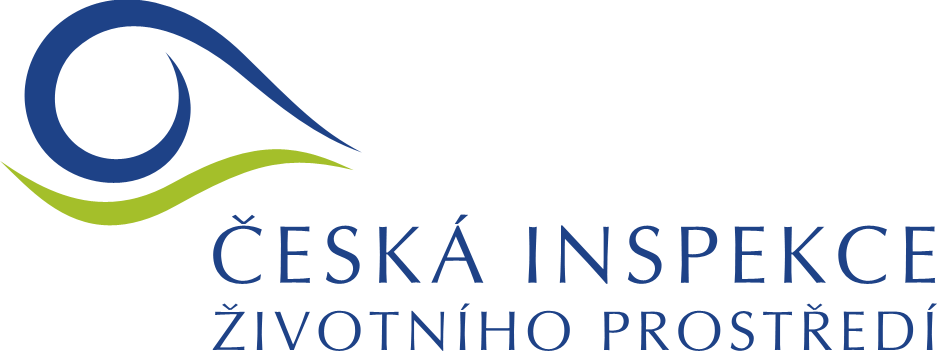 Příloha č. 6 k Výzvě a zadávacím podmínkám Čestné prohlášení o splnění technické kvalifikaceÚčastník: ……………... sídlem: ……………………………………IČO: …………………… výběrového řízení k veřejné zakázce malého rozsahu s názvem: 
ČIŽP- Požární ochrana, Bezpečnost a ochrana zdraví při práci, tímto čestně prohlašuje, že splňuje požadovanou technickou kvalifikaci, která je specifikována níže:Seznam významných služebZa významnou službu se považuje provádění komplexního zajišťování a provádění úkolů v hodnocení a prevenci rizik možného ohrožení života nebo zdraví zaměstnance, případně poskytování poradenství v oblasti BOZP a PO. Významná služba musí být ve finančním objemu minimálně 60.000,- Kč bez DPH ročně. Finančním objemem se rozumí cena bez DPH zaplacená za poskytnutou a objednatelem akceptovanou významnou službuV ………………… dne…………………………Podpis:  ……………………………………………………………………………………(osoba/osoby oprávněná/oprávněné jednat jménem či za účastníka) PočetIdentifikace objednatele(včetně kontaktní osoby 
a jejich kontaktních údajů pro ověření referencí)Název zakázkyPopis předmětu a rozsahu zakázky (podrobně)Místo a doba realizace zakázky 
(ve formátu MM/RRRR - MM/RRRR)Finanční objem zakázky 
(v Kč bez DPH)12